О подготовке проекта планировки и проекта межевания территорииВ соответствии со статьей 45 Градостроительного кодекса Российской Федерации, письмом ООО «Ростройпроект» от 20.12.2021 №1202 (вх. от 21.12.2021 №01-08-11678/1): 1.  Согласовать ООО «Ростройпроект» подготовку документации по разработке проекта планировки и проект межевания территории по объекту: «Электроснабжение дома культуры в с. Беченча Ленского района Республики Саха (Якутия)».2. ООО «Ростройпроект» предоставить в адрес администрации муниципального образования «Ленский район» картографические материалы объекта капитального строительства с координатной привязкой в векторном формате (файлы с расширением .tab, PDF) для загрузки в региональную государственную информационную систему территориального планирования (РГИС ТП).3.  Главному специалисту управления делами (Иванская Е.С.) разместить настоящее распоряжение на официальном сайте муниципального образования «Ленский район».Глава                                                                                         Ж.Ж. АбильмановМуниципальное образование«ЛЕНСКИЙ РАЙОН»Республики Саха (Якутия)Муниципальное образование«ЛЕНСКИЙ РАЙОН»Республики Саха (Якутия)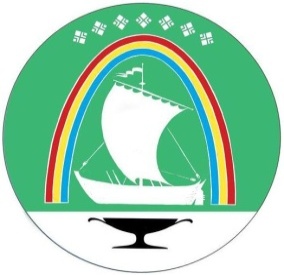 Саха Өрөспүүбүлүкэтин«ЛЕНСКЭЙ ОРОЙУОН» муниципальнайтэриллиитэ     РАСПОРЯЖЕНИЕ     РАСПОРЯЖЕНИЕ                          Дьаhал                          Дьаhал                          Дьаhал                г.Ленск                г.Ленск                             Ленскэй к                             Ленскэй к                             Ленскэй кот «27» _декабря_ 2021 года                           № __01-04-2716/1__                 от «27» _декабря_ 2021 года                           № __01-04-2716/1__                 от «27» _декабря_ 2021 года                           № __01-04-2716/1__                 от «27» _декабря_ 2021 года                           № __01-04-2716/1__                 от «27» _декабря_ 2021 года                           № __01-04-2716/1__                 